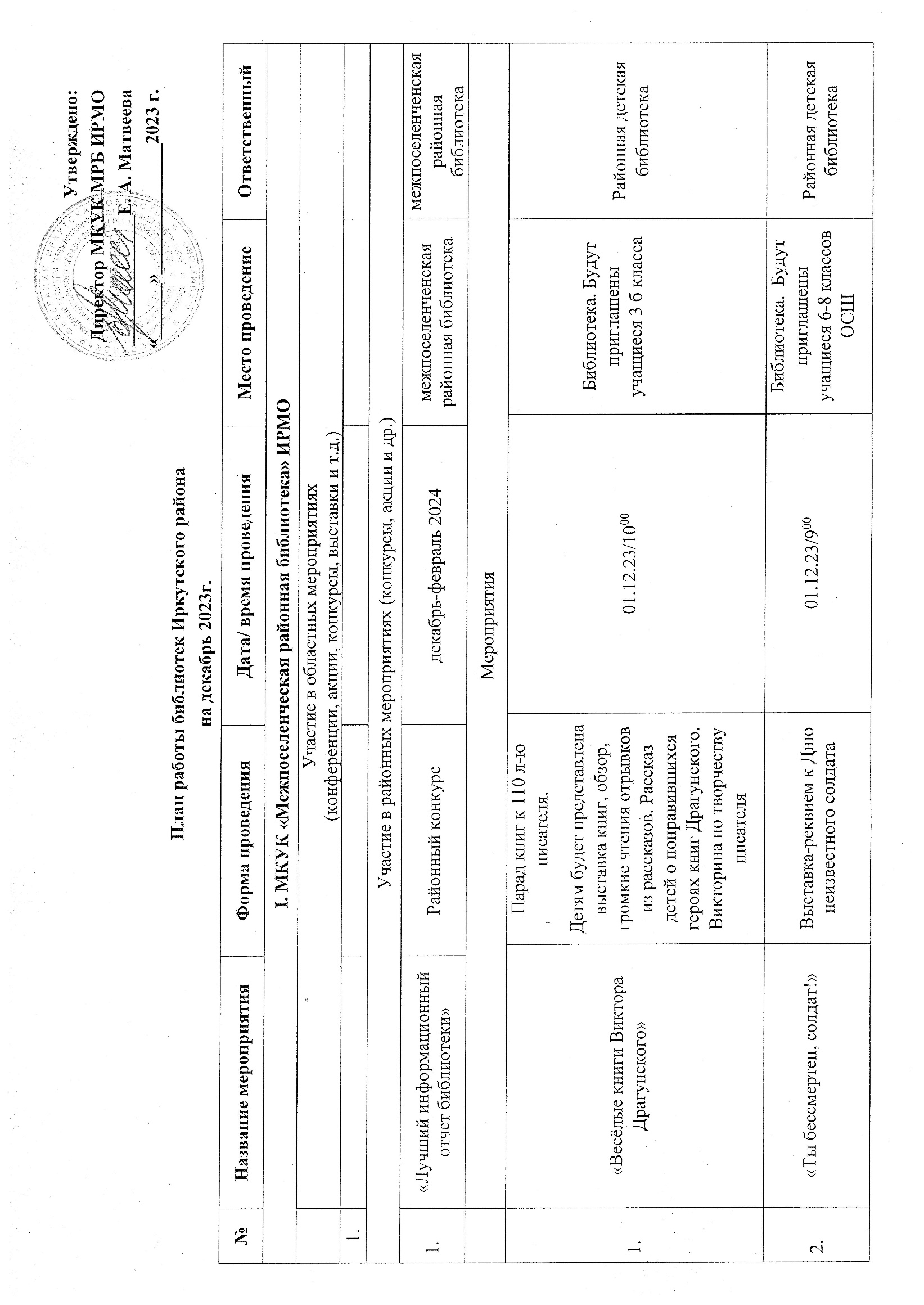 1Районный конкурсРайонный конкурсдекабрь-февраль 2024декабрь-февраль 2024декабрь-февраль 2024декабрь-февраль 2024межпоселенченская районная библиотекамежпоселенченская районная библиотекамежпоселенченская районная библиотекаПарад книг к 110 л-ю писателя.Детям будет представлена выставка книг, обзор, громкие чтения отрывков из рассказов. Рассказ детей о понравившихся героях книг Драгунского. Викторина по творчеству писателяПарад книг к 110 л-ю писателя.Детям будет представлена выставка книг, обзор, громкие чтения отрывков из рассказов. Рассказ детей о понравившихся героях книг Драгунского. Викторина по творчеству писателя01.12.23/100001.12.23/100001.12.23/100001.12.23/1000Библиотека. Будут приглашены учащиеся 3 б классаРайонная детская библиотекаВыставка-реквием к Дню неизвестного солдатаВыставка-реквием к Дню неизвестного солдата01.12.23/90001.12.23/90001.12.23/90001.12.23/900Библиотека.  Будут приглашены учащиеся 6-8 классов ОСШРайонная детская библиотека«Удивительный мир Драгунского»«Удивительный мир Драгунского»Литературный час к 110-летию В. ДрагунскогоЛитературный час к 110-летию В. Драгунского01.12.23/110001.12.23/110001.12.23/110001.12.23/1100Хомутовская СОШ № 2 для учеников 2-3 классовМежпоселенческая районная библиотека«От милосердия к доброте»«От милосердия к доброте»Акция к Международному дню инвалидовАкция к Международному дню инвалидов01.12.23/133001.12.23/133001.12.23/133001.12.23/1330Межпоселенческая районная библиотекаДля лиц с ОВЗ АПЦ «Надежда»Межпоселенческая районная библиотека«Нам дорог Тютчев, чуткий тайновидец»«Нам дорог Тютчев, чуткий тайновидец»Час поэзии к 220 л-ю Ф. ТютчеваЧас поэзии к 220 л-ю Ф. Тютчева05.12.23/110005.12.23/110005.12.23/110005.12.23/1100Библиотека.  Будут приглашены учащиеся 9 –х классов ОСШРайонная детская библиотека«Неравнодушные люди большой страны»«Неравнодушные люди большой страны»Акция к днюволонтераАкция к днюволонтера05.12.23/ В теч. дня05.12.23/ В теч. дня05.12.23/ В теч. дня05.12.23/ В теч. дняМежпоселенческая районная библиотекадля волонтеров культурыМежпоселенческая районная библиотека«С юбилеем библиотека»«С юбилеем библиотека»Видеопоздравление от читателейВидеопоздравление от читателей07.12.2307.12.2307.12.2307.12.23Районная детская библиотекаРайонная детская библиотека«Юбилей не только дата, юбилей итог труда»«Юбилей не только дата, юбилей итог труда»Выставка-презентация об истории библиотеки к 65-летию библиотекиВыставка-презентация об истории библиотеки к 65-летию библиотеки07.12.2307.12.2307.12.2307.12.23Районная детская библиотекаРайонная детская библиотека«От правил к праву»«От правил к праву»Выставка-совет к Дню прав человекаВыставка-совет к Дню прав человека08.12.23/90008.12.23/90008.12.23/90008.12.23/900Библиотека. Вход свободныйРайонная детская библиотека«Конституция – главный закон страны»«Конституция – главный закон страны»Выставка - обзорВыставка - обзор12.12.23/110012.12.23/110012.12.23/110012.12.23/1100Межпоселенческая районная библиотекадля пользователей библиотекиМежпоселенческая районная библиотека«Чудесные стихи Я. Акима»«Чудесные стихи Я. Акима»Час интересного чтенияРассказ о жизни поэта, чтение его стиховЧас интересного чтенияРассказ о жизни поэта, чтение его стихов14.12.23/110014.12.23/110014.12.23/110014.12.23/1100Библиотека. Будут приглашены учащиеся 1 А класса ОСШРайонная детская библиотека«Новогодняя мозаика»«Новогодняя мозаика»Творческая лаборатория Деда Мороза.2 раза в неделю с детьми будут проходить мастер-классы по изготовлению новогодних игрушек, открыток, снежинокТворческая лаборатория Деда Мороза.2 раза в неделю с детьми будут проходить мастер-классы по изготовлению новогодних игрушек, открыток, снежинокС 18.12.23 по 29.12.23/1400С 18.12.23 по 29.12.23/1400С 18.12.23 по 29.12.23/1400С 18.12.23 по 29.12.23/1400Библиотека.  Будут приглашены учащиеся 2-4 х классов ОСШРайонная детская библиотека«Есть много писателей детских, но самый любимый – Успенский»«Есть много писателей детских, но самый любимый – Успенский»Литературная играЛитературная игра22.12.23/150022.12.23/150022.12.23/150022.12.23/1500Хомутовская СОШ № 2 для учеников 3-4 классовМежпоселенческая районная библиотека«В снежном царстве, морозном государстве»«В снежном царстве, морозном государстве»Громкие чтения стихов, сказок о Новом годеВыставка книг, поделокГромкие чтения стихов, сказок о Новом годеВыставка книг, поделок26.12.23/140026.12.23/140026.12.23/140026.12.23/1400Библиотека.  Будут приглашены учащиеся 1-4 классов ОСШ, дошкольникиРайонная детская библиотека«Знать закон от А до Я»«Знать закон от А до Я»Час правовой информации к Дню прав человекаЧас правовой информации к Дню прав человека26.12.23/153026.12.23/153026.12.23/153026.12.23/1530Межпоселенческая районная библиотекадля учеников 2-3 классовМежпоселенческая районная библиотекаМетодическая работаМетодическая работаМетодическая работаМетодическая работаМетодическая работаМетодическая работаМетодическая работаМетодическая работаМетодическая работаМетодическая работаРеализация дорожной карты внедрения проектно-методического офиса в деятельность МКУК МРБ ИРМОСогласно дорожной картыСогласно дорожной картыСогласно дорожной картыСогласно дорожной картыСогласно дорожной картыСогласно дорожной картыПо договоренностиПо договоренностиМКУК МРБ ИРМООтчеты, планыПрием, составление общегоПрием, составление общегоСогласно графикаСогласно графикаСогласно графикаСогласно графикаМКУК МРБ ИРМОМКУК МРБ ИРМОМКУК МРБ ИРМОРабота с кадрами(областные курсы повышения квалификации, районные курсы повышения квалификации, совещания, конференции, творческие лаборатории и др.)Работа с кадрами(областные курсы повышения квалификации, районные курсы повышения квалификации, совещания, конференции, творческие лаборатории и др.)Работа с кадрами(областные курсы повышения квалификации, районные курсы повышения квалификации, совещания, конференции, творческие лаборатории и др.)Работа с кадрами(областные курсы повышения квалификации, районные курсы повышения квалификации, совещания, конференции, творческие лаборатории и др.)Работа с кадрами(областные курсы повышения квалификации, районные курсы повышения квалификации, совещания, конференции, творческие лаборатории и др.)Работа с кадрами(областные курсы повышения квалификации, районные курсы повышения квалификации, совещания, конференции, творческие лаборатории и др.)Работа с кадрами(областные курсы повышения квалификации, районные курсы повышения квалификации, совещания, конференции, творческие лаборатории и др.)Работа с кадрами(областные курсы повышения квалификации, районные курсы повышения квалификации, совещания, конференции, творческие лаборатории и др.)Работа с кадрами(областные курсы повышения квалификации, районные курсы повышения квалификации, совещания, конференции, творческие лаборатории и др.)Работа с кадрами(областные курсы повышения квалификации, районные курсы повышения квалификации, совещания, конференции, творческие лаборатории и др.)1.II. Библиотеки МО Иркутского районаII. Библиотеки МО Иркутского районаII. Библиотеки МО Иркутского районаII. Библиотеки МО Иркутского районаII. Библиотеки МО Иркутского районаII. Библиотеки МО Иркутского районаII. Библиотеки МО Иркутского районаII. Библиотеки МО Иркутского районаII. Библиотеки МО Иркутского районаII. Библиотеки МО Иркутского районаII. Библиотеки МО Иркутского района№НазваниемероприятияФорма проведенияФорма проведенияДатаДатаВремяВозрастМесто проведенияМесто проведенияОтветственный(наименование библиотеки)«Заколдованная буква»1 декабря – День рождения Виктора ДрагунскогоКнижная выставка1 декабря – День рождения Виктора ДрагунскогоКнижная выставка01-05.12.2301-05.12.2309006+БиблиотекаБиблиотекаБиблиотекар.п. Большая речка«Архипелаг судьбы. Александр Солженицын»Выставка-персоналия, посвященная 105-летию со дня рождения писателя-диссидентаВыставка-персоналия, посвященная 105-летию со дня рождения писателя-диссидента01-10.12.2301-10.12.23-16+БиблиотекаБиблиотекаБиблиотека д. Бутырки5.12.1941.Москва –перелом в ВОВ.Выставка-онлайнВыставка-онлайн01.12-05.12.01.12-05.12.Все группыБиблиотекаБиблиотекаБиблиотека с. Никольск«Стоп - СПИД»Выставка рисунковВыставка рисунков01.12.2301.12.231100Все возрастаБиблиотекаБиблиотекаБиблиотека д. Быкова«Конституция - основной закон нашей жизни»Информационный час, посвящённый Дню КонституцииИнформационный час, посвящённый Дню Конституции01.12.2301.12.23120015-24 летБиблиотекаБиблиотекаБиблиотека с. Пивовариха«В капкане вредных привычек»Час информацииЧас информации01.12.2301.12.23130013-14 летБиблиотекаБиблиотекаБиблиотека с. Ширяева«Школьные переменки с Драгунским»Книжная выставка к 110- летию со дня рождения русского писателя В. Ю. ДрагунскогоКнижная выставка к 110- летию со дня рождения русского писателя В. Ю. Драгунского01.12.23-17.12.2301.12.23-17.12.236+Библиотека Библиотека Библиотека д. Грановщина«Лирика Ф.И.Тютчева»Книжная выставка, обзор (220 лет со дня рождения русского поэта Федора Ивановича Тютчева (1803-1873)Книжная выставка, обзор (220 лет со дня рождения русского поэта Федора Ивановича Тютчева (1803-1873)01.-10.12.2301.-10.12.23120014+БиблиотекаБиблиотекаБиблиотека с. Хомутово«Неизвестные герои России»Информационный часИнформационный час02.12.2302.12.231500Все возрастаБиблиотекаБиблиотекаБиблиотека д. Быкова«Наркотики: путешествие туда без обратно»Профилактический часПрофилактический час02.12.2302.12.23150015+БиблиотекаБиблиотекаБиблиотека д. Сайгуты«Надо иметь чувство юмора к 110-летию Драгунского В.Ю.»Литературный часЛитературный час02.12.2302.12.2311006+БиблиотекаБиблиотекаБиблиотека с. СмоленщинаУстное народное творчество «Фольклорные посиделки». Жанры русского фольклора: загадки, веселые скороговорки, забавные считалки, пословицы, поговорки, потешки.Занятие клуба по интересам «Читайка»Занятие клуба по интересам «Читайка»02.12.2302.12.2311306+Библиотека Библиотека Библиотека д. ГрановщинаГерои Отечества –герои России. Выставка - памятьЧас русской историиЧас русской истории03.12.2309.12.2303.12.2309.12.23Все группыБиблиотекаБиблиотекаБиблиотека с. Никольск«Пейзажи Тютчева»Книжно-иллюстративная выставка 220 лет со дня рождения Ф. И. ТютчеваКнижно-иллюстративная выставка 220 лет со дня рождения Ф. И. Тютчева03.12.23-24.12.2303.12.23-24.12.236+БиблиотекаБиблиотекаБиблиотека д. Грановщина«Читатель года»Конкурс среди читателей всех возрастных категорийКонкурс среди читателей всех возрастных категорий04.-20.12.2304.-20.12.23140010+БиблиотекаБиблиотекаБиблиотека с. Хомутово«Тютчев-певец русской природы любви»Литературная гостинаяЛитературная гостиная05.12.2305.12.23120010-14 летБиблиотекаБиблиотекаБиблиотека д. Ревякина«Все в журналах интересно»Пресс выставкаПресс выставка05.12.2305.12.2312006+БиблиотекаБиблиотекаБиблиотека с. Смоленщина«Жизнь и творчество Ф.И. Тютчев»ВыставкаВыставка05.12.2305.12.231000Все возрастаБиблиотекаБиблиотекаБиблиотека д. Быкова«Есть целый мир в душе твоей»Онлайн чтениеОнлайн чтение05.12.2305.12.230900ПожилыеБиблиотекаБиблиотекаБиблиотека с. Ширяева«Надо иметь чувство юмора»Библиотечный урок, книжная выставка (110 лет со дня рождения русского писателя Виктора Драгунского (1913–1972)Библиотечный урок, книжная выставка (110 лет со дня рождения русского писателя Виктора Драгунского (1913–1972)05.12. 2305.12. 2311008+БиблиотекаБиблиотекаБиблиотека с. Хомутово«Как пламень, русский ум опасен»Литературный час к 105-летию Александра СолженицынаЛитературный час к 105-летию Александра Солженицына06.12.2306.12.23140014+БиблиотекаБиблиотекаБиблиотека д. Карлук"Экономические загадки"Игра-викторина (по плану «Финансовая грамотность»)Игра-викторина (по плану «Финансовая грамотность»)07.12. 2307.12. 2314007+БиблиотекаБиблиотекаБиблиотека с. Хомутово«Подружись с хорошей книгой»Библиотечный урокБиблиотечный урок07.12.2307.12.231400детиБиблиотекаБиблиотекаБиблиотека с. Никольск«Сказочная школа»Литературное путешествиеЛитературное путешествие07.12.2307.12.2316005-14БиблиотекаБиблиотекаБиблиотека д. Быкова«Затейники и фантазеры»Литературный квилт к 110 – летию со дня рождения     В. Ю. Драгунского в рамках культурно – образовательного проекта «Культура для школьников»Литературный квилт к 110 – летию со дня рождения     В. Ю. Драгунского в рамках культурно – образовательного проекта «Культура для школьников»07.12.2308.12.2307.12.2308.12.2310 – 12 летМОУ ИРМО «Столбовская НОШ»МОУ ИРМО «Уриковская НОШ»МОУ ИРМО «Столбовская НОШ»МОУ ИРМО «Уриковская НОШ»Библиотека с. Урик«День сворачивания в клубочек»Книжный калейдоскопХ. Вебб, К. Паустовский и др.Книжный калейдоскопХ. Вебб, К. Паустовский и др.07.12.2307.12.2316006+БиблиотекаБиблиотекаБиблиотекар.п. Большая речка«Основной закон для всех»Информационный урок к Дню КонституцииИнформационный урок к Дню Конституции07.12.2307.12.236+БиблиотекаБиблиотекаБиблиотека с. Горохово«Крылатые герои сказок»Литературный часЛитературный час07.12.2307.12.2311107 +БиблиотекаБиблиотекаБиблиотека д. Коты«Я принес для отчизны славу, а для памяти – ордена» к 120-летию А.П. Белобородова, в рамках Дня героев ОтечестваЧас историиЧас истории08.12.2308.12.2310+Актовый зал ДКАктовый зал ДКБиблиотека р.п. Маркова«Не смейте забывать учителей»Беседа - воспоминаниеБеседа - воспоминание08.12.2308.12.23104015 летШколаШколаБиблиотека с. Максимовщина«Права человека: какие они?»Информационный часИнформационный час08.12.2308.12.23130013-14 летБиблиотекаБиблиотекаБиблиотека с. Ширяева«Гордость нашей державы»Познавательный час (12 декабря –День Конституции РФ)Познавательный час (12 декабря –День Конституции РФ)08.12.2308.12.23120014+БиблиотекаБиблиотекаБиблиотека с. Хомутово«Солженицын. Личность. Творчество. Время»Выставка-персоналия, обзор, информационный буклет к 105-летнему юбилею со дня рождения русского писателя, прозаика, публициста Александра Исаевича Солженицына (1918–2008)Выставка-персоналия, обзор, информационный буклет к 105-летнему юбилею со дня рождения русского писателя, прозаика, публициста Александра Исаевича Солженицына (1918–2008)08.-18.12. 2308.-18.12. 23120016+БиблиотекаБиблиотекаБиблиотека с. Хомутово«С Конституцией дружить - значит по закону жить»ВикторинаВикторина09.12.2309.12.23170015+БиблиотекаБиблиотекаБиблиотека д. Сайгуты«Больше права маленьким детям»БеседаБеседа09.12.2309.12.2314006-14БиблиотекаБиблиотекаБиблиотека д. Быкова«Права глазами ребёнка»Конкурс рисунковКонкурс рисунков09.12.2309.12.2316006-14БиблиотекаБиблиотекаБиблиотека д. БыковаКлуб по интересам «Поиск»Краеведческий час «Их путь лежал во глубину Сибири». О декабристахКраеведческий час «Их путь лежал во глубину Сибири». О декабристах10; 24.1210; 24.1214.0012-13 летБиблиотекаБиблиотекаБиблиотека д. БутыркиЗнакомьтесь: всеобщая декларация прав человека – Конституция РФВыставка - информацияВыставка - информация10.12.2312.12.2310.12.2312.12.23Все группыБиблиотекаБиблиотекаБиблиотека с. Никольск«О доброте и милосердии»Литературный онлайн гидЛитературный онлайн гид10.12.2310.12.23В течение дня6+Официальный сайт и соцсети библиотекиОфициальный сайт и соцсети библиотекиБиблиотека д. Грановщина«Простые истины Чингиза Айтматова»Литературный час95 лет со дня рожденияЛитературный час95 лет со дня рождения11.12.2311.12.23160016+БиблиотекаБиблиотекаБиблиотекар.п. Большая речка«День конституции»ВыставкаВыставка12.12.2312.12.231000Все возрастаБиблиотекаБиблиотекаБиблиотека д. Быкова«Наркомания тупик или здоровье»ЛекторийЛекторий12.12.2312.12.23130010-14 летБиблиотекаБиблиотекаБиблиотека д. Ревякина«Даже не пробуй – это опасно!»Выставка-призывВыставка-призыв12.12.2312.12.2312006+БиблиотекаБиблиотекаБиблиотека с. Смоленщина«Страна ЗАКОНиЯ»Информационная выставка – просмотр ко Дню конституции РФИнформационная выставка – просмотр ко Дню конституции РФ12.12.23 – 22.12.2312.12.23 – 22.12.2318 +Администрация Уриковского МОАдминистрация Уриковского МОБиблиотека с. Урик«Уроки человечности Чингиза Айтматова»Онлайн обзорОнлайн обзор12.12.2312.12.23090013+БиблиотекаБиблиотекаБиблиотека с. Ширяева«Основной закон государства»Исторический экскурс к Дню КонституцииИсторический экскурс к Дню Конституции12.12.2312.12.23120013-14 летБиблиотекаБиблиотекаБиблиотека д. Бутырки«Ты имеешь право!»Игра-викторинаДень конституции РФИгра-викторинаДень конституции РФ12.12.2312.12.23160012+БиблиотекаБиблиотекаБиблиотекар.п. Большая речка«Быть гражданином»Круглый столКруглый стол12.12.2312.12.2311308-10 летБиблиотекаБиблиотекаБиблиотекад. Лыловщина«Конституция – основной закон государства»Правовой часПравовой час12.12.2312.12.2312-14 летБиблиотекаБиблиотекаБиблиотека д. Карлук«Путешествие в сказку»Литературная игра для коррекционного классаЛитературная игра для коррекционного класса13.12.2313.12.238+ШколаШколаБиблиотека р.п. Маркова«Мастерская Деда Мороза»Мастер-класс по изготовлению новогоднего украшенияМастер-класс по изготовлению новогоднего украшения14.12.2314.12.2315006+БиблиотекаБиблиотекаБиблиотека с. Хомутово«Страна не прочитанной литературы»Культурная прививкаКультурная прививка14.12.2314.12.23160013-14 летБиблиотекаБиблиотекаБиблиотека с. Ширяева«Своя кожа – рубахи дороже»Урок безопасностиУрок безопасности14.12.2314.12.23111010 +БиблиотекаБиблиотекаБиблиотека д. Коты«Голос памяти правдивый»Литературный портрет к 105 -  летию со дня рождения               А. И. СолженицынаЛитературный портрет к 105 -  летию со дня рождения               А. И. Солженицына14.12.23 – 29.12.2314.12.23 – 29.12.23Соц. сетиСоц. сетиБиблиотека с. Урик«Добрый мир любимых книг»Посвящение в читатели первоклассниковПосвящение в читатели первоклассников15.12.2315.12.2310007 летБиблиотекаБиблиотекаБиблиотека с. Пивовариха«Его величество - чай»Чайное путешествие к Международному Дню чаяЧайное путешествие к Международному Дню чая15.12.2315.12.23160012+БиблиотекаБиблиотекаБиблиотекар.п. Большая речка«Я более всего любил Отечество и поэзию»Книжная выставка к 220-летию со дня рождения Ф.И. ТютчеваКнижная выставка к 220-летию со дня рождения Ф.И. Тютчева15.12.2315.12.236+БиблиотекаБиблиотекаБиблиотека с. Горохово«Чебурашка, крокодил Гена, Матроскин, Шарик»Литературный календарь онлайнЛитературный календарь онлайн15.12.2315.12.2312007 - 9 летБиблиотекаБиблиотекаБиблиотекад. Лыловщина«История Нового года»Новогодняя информационная выставкаНовогодняя информационная выставка15.12.-31.12.2315.12.-31.12.236+Фойе ДК д. ГрановщинаФойе ДК д. ГрановщинаБиблиотека д. ГрановщинаЧтение и анализ рассказа В. Клюева «Смешная снежинка». Мастер-класс «Вырезаем снежинку»Занятие клуба по интересам «Читайка»Занятие клуба по интересам «Читайка»16.12.2316.12.2311306+БиблиотекаБиблиотекаБиблиотека д. Грановщина«В ладах с природой, в мире с людьми»Урок добротыУрок доброты16.12.2316.12.2315000-14БиблиотекаБиблиотекаБиблиотека д. Сайгуты«Советуем прочитать…»Библиографический списокБиблиографический список16.12.2316.12.23140014+БиблиотекаБиблиотекаБиблиотека с. Смоленщина«Зимние сказки из волшебного сундучка»ГромкиечтенияГромкиечтения16.12.23,23.12.2316.12.23,23.12.231700ДетиБиблиотекаБиблиотекаБиблиотека с. Никольск«А. Суворов: взятие крепости Измаил»Час русской историиЧас русской истории16.12.2324.12.2316.12.2324.12.23Все группыБиблиотекаБиблиотекаБиблиотека с. Никольск«Ёлочка, ёлка – лесной аромат…»Онлайн дефилеОнлайн дефиле17.12.2317.12.23В течение дня6+Официальный сайт и соцсети библиотекиОфициальный сайт и соцсети библиотекиБиблиотека д. Грановщина«Мы за ЗОЖ»Интерактивная беседаИнтерактивная беседа18.12. 2318.12. 2314+БиблиотекаБиблиотекаБиблиотека с. ГороховоСлайд – путешествие «Здравствуй, гостья – зима!».Занятие клуба по интересам «Читайка»Занятие клуба по интересам «Читайка»18.12.2318.12.2311306+БиблиотекаБиблиотекаБиблиотека д. Грановщина«Веселые снеговики»Мастер-классМастер-класс19.12.2319.12.238+БиблиотекаБиблиотекаБиблиотека р.п. Маркова«Слово правды весь мир перетянет»Книжная выставка к 105- летию Александра СолженицынаКнижная выставка к 105- летию Александра Солженицына19.12.2319.12.23всеБиблиотекаБиблиотекаБиблиотека д. Карлук«С днем рождения»Выставка книг – юбиляров 2023 годВыставка книг – юбиляров 2023 год19.12- 27.1219.12- 27.1212007 +БиблиотекаБиблиотекаБиблиотека с. Максимовщина«Мы встречаем Новый Год»Вечер- встречаВечер- встреча20.12.2320.12.231500ПожилыеБиблиотекаБиблиотекаБиблиотека с. Ширяева«Забавы у новогодней елки»Конкурсно-игровая программаКонкурсно-игровая программа20.12.2320.12.2312006+БиблиотекаБиблиотекаБиблиотека с. Хомутово«Стоп ВИЧ/СПИД»Просмотр фильмов и роликов социальной рекламы: «Дневник Насти», «ВИЧ на допросе», «Простые правила против СПИДа»Просмотр фильмов и роликов социальной рекламы: «Дневник Насти», «ВИЧ на допросе», «Простые правила против СПИДа»20.12.2322.12.2320.12.2322.12.23110014-18 летОёкская СОШБутырская СОШИАТ отделение с. ОёкОёкская СОШБутырская СОШИАТ отделение с. ОёкБиблиотека с. Оёк«Скоро, скоро Новый год!»Игровая программаИгровая программа21.12.2321.12.2316006+ДК в д.ТалькаДК в д.ТалькаБиблиотека с. Хомутово«Хочу и надо. Могу и должен»Информационный часИнформационный час21.12.2321.12.23111010 +БиблиотекаБиблиотекаБиблиотека д. Коты«Поэзия, как лучик золотой»Литературный брей-ринг, посвящённый 120-летию со дня рождения русской поэтессы Е.А. БлагининойЛитературный брей-ринг, посвящённый 120-летию со дня рождения русской поэтессы Е.А. Благининой22.12.2322.12.2311006-10 летБиблиотекаБиблиотекаБиблиотека с. Пивовариха«Тихий шелест страниц нам сопутствует в жизни повсюду!»Экскурсия в библиотекуЭкскурсия в библиотеку22.12.2322.12.2312007+БиблиотекаБиблиотекаБиблиотека д. Бутырки«Встретим этот Новый год!»Молодёжный челлендж-поздравлениеМолодёжный челлендж-поздравление22-30.12.2322-30.12.2312007-16 летБиблиотекаБиблиотекаБиблиотека д. РевякинаБиблиотечный урок «Из чего состоит книга?»Занятие клуба по интересам «Читайка»Занятие клуба по интересам «Читайка»23.12.2323.12.2311306+БиблиотекаБиблиотекаБиблиотека д. Грановщина«Откуда родом Дед Мороз»Игровая программаИгровая программа23.12.2323.12.2312008-9 летБиблиотекаБиблиотекаБиблиотека с. Ширяева«Детство без слез»ВидеопрезентацияВидеопрезентация23.12.2323.12.2315007-14БиблиотекаБиблиотекаБиблиотека д. Сайгуты«Рождественские чтения»Виртуальный обзор литературыВиртуальный обзор литературы24.12.2324.12.23В течение дня14+Официальный сайт и соцсети библиотекиОфициальный сайт и соцсети библиотекиБиблиотека д. Грановщина«Новогодняя фантазия»Выставка поделокВыставка поделок24.12.2324.12.231400Все возрастабиблиотекабиблиотекаБиблиотека д. Быкова«Лучшая Новогодняя игрушка!»Конкурс фотографий -онлайнКонкурс фотографий -онлайн26.12.2326.12.2310005 - 10 летБиблиотекаБиблиотекаБиблиотекад. Лыловщина«Зимушка - зима»Мастер- классНовогодние поделкиМастер- классНовогодние поделки26.12.2326.12.2316006+БиблиотекаБиблиотекаБиблиотекар.п. Большая речка«Книжная мозайка»Литературная играЛитературная игра26.12.2326.12.2312007-10 летБиблиотекаБиблиотекаБиблиотека д. РевякинаЗамороженные фотоФотомарафон интересного и необычного Новогоднего оформления домов и организаций в селе Смоленщина.Фотомарафон интересного и необычного Новогоднего оформления домов и организаций в селе Смоленщина.26.12.2326.12.2313006+ОнлайнОнлайнБиблиотека с. Смоленщина«Зимние сказки»Путешествие в зимнюю сказкуПутешествие в зимнюю сказку26.12.2326.12.231100дошкольникиБиблиотекаБиблиотекаБиблиотека д. Карлук«Забавы у новогодней елки»Детская елкаДетская елка27.12.2327.12.231400Все группыБиблиотекаБиблиотекаБиблиотека с. Никольск«Волшебная снежинка»Мастер-класс по изготовления снежинкиМастер-класс по изготовления снежинки28.12.2328.12.23120010-11 летПлощадка Бутырской средней общеобразовательной школыПлощадка Бутырской средней общеобразовательной школыБиблиотека д. Бутырки«В новый год с новыми силами»Новогодние тематические посиделки «Активное долголетие»Новогодние тематические посиделки «Активное долголетие»28.12.2328.12.23160055лет и старшеПлощадка детского садаПлощадка детского садаБиблиотека с. Максимовщина«Новогодние книжки для Вас, детишки!»Акция даренияАкция дарения28.12.2328.12.231700Все группыБиблиотекаБиблиотекаБиблиотека с. Никольск«О той земле, где ты родился!»Краеведческий круизКраеведческий круиз28.12.2328.12.23160015 +БиблиотекаБиблиотекаБиблиотека д. Сайгуты«Если хочешь долго жить, надо с зеленью дружить». «Целебные растения вокруг нас»Час открытия.Встреча-лекторийЧас открытия.Встреча-лекторий28.12.2328.12.23160035 +БиблиотекаБиблиотекаБиблиотека с. Пивовариха«Библиотечная деревня»Пункт выдачи книг.Пункт выдачи книг.15; 29.1215; 29.121000Взрослыед.Максимовщина, ул. Веселая 2 «Сельский клуб»д.Максимовщина, ул. Веселая 2 «Сельский клуб»Библиотека д. Бутырки«В Новый год за сказками»Праздничное мероприятиеПраздничное мероприятие29.12.2329.12.231200Все возрастабиблиотекабиблиотекаБиблиотека д. БыковаВидео-поезд «Новый год идет по свету», о праздновании Нового года в разных странах.Занятие клуба по интересам «Читайка»Занятие клуба по интересам «Читайка»30.12.2330.12.2311306+БиблиотекаБиблиотекаБиблиотека д. Грановщина«Семейная академия» в рамках проекта «С чего начинается Родина»Познавательный час с мастер - классомПознавательный час с мастер - классомПо договоренности со школойПо договоренности со школойВ течение дня6+Зрительный зал ДКЗрительный зал ДКБиблиотека д. Грановщина«По лабиринтам права»Правовая играПравовая играПо договоренности со школойПо договоренности со школойВ течении дня6+Грановская СОШГрановская СОШБиблиотека д. Грановщина«Великий». Тема: справедливость в рамках проекта «Культура для школьников»Кино-урокКино-урокПо договоренности со школойПо договоренности со школойВ теч дня14+Грановская СОШГрановская СОШБиблиотека д. Грановщина«Новогодний подарок». Тема: добро в рамках проекта «Культура для школьников»Кино-урокКино-урокПо договоренности со школойПо договоренности со школойВ теч дня6+Грановская СОШГрановская СОШБиблиотека д. ГрановщинаКлуб «Хозяюшка»Изготовление новогодних игрушекИзготовление новогодних игрушек150010 – 12летБиблиотекаБиблиотекаБиблиотека д. Коты«Культура общения»Тренинг в рамках муниципального проекта «Культурная академия»Тренинг в рамках муниципального проекта «Культурная академия»По согласованиюПо согласованию12 – 14 летМОУ ИРМО «Уриковская СОШ»МОУ ИРМО «Уриковская СОШ»Библиотека с. Урик«Медвежий день» в рамках проекта «Культура для школьников»Познавательное путешествие по народному календарюПознавательное путешествие по народному календарюПо договоренности со школойПо договоренности со школойВ течение дня6+Зрительный зал ДК д. ГрановщинаЗрительный зал ДК д. ГрановщинаБиблиотека д. Грановщина